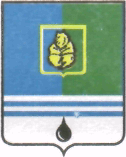 ПОСТАНОВЛЕНИЕПРЕДСЕДАТЕЛЯ ДУМЫ ГОРОДА КОГАЛЫМАХанты-Мансийского автономного округа - ЮгрыОт «21» декабря 2015 г.			                  				 №61О внесении изменений в постановление Главы города Когалыма от 05.11.2014 №47В соответствии со статьей 15 Федерального закона от 02.03.2007 №25-ФЗ «О муниципальной службе в Российской Федерации», статьями 8, 8.1. Федерального закона от 25.12.2008 №273-ФЗ «О противодействии коррупции», Федеральным законом от 03.12.2012 №230-ФЗ «О контроле за соответствием расходов лиц, замещающих государственные должности, и иных лиц их доходам», Федеральным законом от 22.12.2014 №431-ФЗ «О внесении изменений в отдельные законодательные акты Российской Федерации по вопросам противодействия коррупции», Указами Президента Российской Федерации от 18.05.2009 №559 «О представлении гражданами, претендующими на замещение должностей федеральной государственной службы, и федеральными государственными служащими сведений о доходах, об имуществе и обязательствах имущественного характера», от 23.06.2014 №460 «Об утверждении формы справки о доходах, расходах, об имуществе и обязательствах имущественного характера и внесении изменений в некоторые акты Президента Российской Федерации», от 15.07.2015 №364 «О мерах по совершенствованию организации деятельности в области противодействия коррупции», статьей 13.2. Закона Ханты-Мансийского автономного округа – Югры от 20.07.2007 №113-оз «Об отдельных вопросах муниципальной службы в Ханты-Мансийском автономном округе – Югре», статьями 8.1, 9.1 Закона Ханты-Мансийского автономного округа - Югры от 25.09.2008 №86-оз «О мерах по противодействию коррупции в Ханты-Мансийском автономном округе – Югре», постановлением Губернатора Ханты-Мансийского автономного округа – Югры от 15.12.2009 №198 «О представлении гражданами, претендующими на замещение должностей государственной гражданской службы Ханты-Мансийского автономного округа - Югры, и государственными гражданскими служащими Ханты-Мансийского автономного округа - Югры сведений о доходах, расходах, об имуществе и обязательствах имущественного характера», руководствуясь решениями Думы города Когалыма от 23.03.2011 №4-ГД «О структуре Думы города Когалыма», от 29.10.2015 №606-ГД «Об избрании председателя Думы города Когалыма»:1. Внести в постановление Главы города Когалыма от 05.11.2014 №47 «Об утверждении Положения о порядке предоставления гражданами, претендующими на замещение должностей муниципальной службы, и муниципальными служащими сведений о доходах, расходах, об имуществе и обязательствах имущественного характера» (далее – постановление) следующие изменения:1.1. Абзац первый пункта 1 приложения к постановлению изложить в следующей редакции:«1. Настоящим Положением определяется порядок представления гражданами, претендующими на замещение должностей муниципальной службы в Думе города Когалыма, должности председателя Контрольно-счетной палаты города Когалыма (далее – должности муниципальной службы), и муниципальными служащими Думы города Когалыма, председателем Контрольно-счетной палаты города Когалыма (далее – муниципальные служащие) сведений о своих доходах, расходах, об имуществе и обязательствах имущественного характера, а также о доходах, расходах, об имуществе и обязательствах имущественного характера своих супруги (супруга) и несовершеннолетних детей (далее – сведения о доходах, расходах, об имуществе и обязательствах имущественного характера).».1.2. Подпункт «д» пункта 1 приложения к постановлению изложить в новой редакции:«д) о своих расходах, а также о расходах своих супруги (супруга) и несовершеннолетних детей по каждой сделке по приобретению земельного участка, другого объекта недвижимости, транспортного средства, ценных бумаг (долей участия, паев в уставных (складочных) капиталах организаций), совершенной им, его супругой (супругом) и (или) несовершеннолетними детьми в течение календарного года, предшествующего году представления сведений (далее - отчетный период), если общая сумма таких сделок превышает общий доход данного лица и его супруги (супруга) за три последних года, предшествующих отчетному периоду, и об источниках получения средств, за счет которых совершены эти сделки.».1.3. Пункт 2 приложения к постановлению изложить в следующей редакции:«2. Обязанность представлять сведения о своих доходах, об имуществе и обязательствах имущественного характера, а также о доходах, об имуществе и обязательствах имущественного характера своих супруги (супруга) и несовершеннолетних детей возлагается на гражданина, претендующего на замещение должности муниципальной службы (далее - гражданин).Обязанность представлять сведения о своих доходах, расходах, об имуществе и обязательствах имущественного характера, а также о доходах, расходах, об имуществе и обязательствах имущественного характера своих супруги (супруга) и несовершеннолетних детей возлагается на муниципального  служащего, замещавшего по состоянию на 31 декабря отчетного года должность муниципальной службы, предусмотренную перечнем должностей, утвержденным распоряжением Главы города Когалыма от 01.11.2013 № 113-р «Об утверждении Перечня должностей муниципальной службы, при назначении на которые граждане и при замещении которых муниципальные служащие обязаны представлять сведения о своих доходах, об имуществе и обязательствах имущественного характера, а также сведений о доходах, об имуществе и обязательствах имущественного характера своих супруга (супруги) и несовершеннолетних детей» (далее – Перечень должностей) в соответствии с указанным постановлением.Обязанность представлять сведения о своих доходах, об имуществе и обязательствах имущественного характера, а также о доходах, об имуществе и обязательствах имущественного характера своих супруги (супруга) и несовершеннолетних детей возлагается на муниципального служащего, замещающего должность муниципальной службы, не предусмотренную Перечнем должностей, и претендующего на замещение должности муниципальной службы, предусмотренную этим Перечнем должностей (далее - кандидат на должность, предусмотренную Перечнем должностей).».1.4. Пункт 3 приложения к постановлению изложить в следующей редакции:«3. Сведения о доходах, расходах, об имуществе и обязательствах имущественного характера представляются в виде справки по утвержденной Указом Президента Российской Федерации от 23.06.2014 №460 «Об утверждении формы справки о доходах, расходах, об имуществе и обязательствах имущественного характера и внесении изменений в некоторые акты Президента Российской Федерации» форме:а) гражданами – при поступлении на муниципальную службу;б) кандидатами на должности, предусмотренные Перечнем должностей – при назначении на должности муниципальной службы, предусмотренные Перечнем должностей;в) муниципальными служащими, замещавшими по состоянию на 31 декабря отчетного года должности муниципальной службы, предусмотренные Перечнем должностей, - ежегодно не позднее 30 апреля года, следующего за отчетным.».1.5. Пункт 4 приложения к постановлению дополнить пунктом 4.1 следующего содержания:«4.1. Кандидат на должность, предусмотренную Перечнем должностей, представляет сведения о доходах, об имуществе и обязательствах имущественного характера в соответствии с пунктом 4 настоящего Положения.».1.6. Пункт 6 приложения к постановлению признать утратившим силу.1.7. В пункте 8 приложения к постановлению:1.7.1. В абзаце первом после слов «муниципальный служащий» дополнить словами «, кандидат на должность, предусмотренную Перечнем должностей»;1.7.2. Абзац второй изложить в следующей редакции:«Муниципальный служащий может представить уточненные сведения в течение 1 месяца после окончания срока, указанного в подпункте «в» пункта 3 настоящего Положения. Гражданин может представить уточненные сведения в течение 1 месяца со дня представления сведений в соответствии с подпунктом «а» пункта 3 настоящего Положения. Кандидат на должность, предусмотренную Перечнем должностей, может представить уточненные сведения в течение 1 месяца со дня представления сведений в соответствии с подпунктом «б» пункта 3 настоящего Положения.».1.8. В пункте 10 приложения к постановлению слова «соответствующими распоряжениями Главы города Когалыма» заменить словами «соответствующими правовыми актами представителя нанимателя (работодателя).».1.9. Пункт 14 приложения к постановлению изложить в следующей редакции:«14. Сведения о доходах, об имуществе и обязательствах имущественного характера, представленные в соответствии с настоящим Положением, гражданином или кандидатом на должность, предусмотренную Перечнем должностей, а также представляемые муниципальными служащими ежегодно, и информация о результатах проверки достоверности и полноты этих сведений приобщаются к личному делу муниципального служащего. В случае если гражданин или кандидат на должность, предусмотренную Перечнем должностей, представивший в аппарат Думы города Когалыма справку о своих доходах, об имуществе и обязательствах имущественного характера, а также справки о доходах, об имуществе и обязательствах имущественного характера своих супруги (супруга) и несовершеннолетних детей, не был назначен на должность муниципальной службы, то справка ему возвращается по его письменному заявлению вместе с другими документами.».2. Контроль за выполнением настоящего постановления возложить на руководителя аппарата Думы города Когалыма М.В.Федорову.3. Опубликовать настоящее постановление в газете «Когалымский вестник».Председатель Думы города Когалыма					       А.Ю.Говорищева